Laserfiche Specialist Course outline:IntroductionBasic Laserfiche OverviewWorking with DocumentsWorking with FoldersSearching for InformationImporting and ExportingIntroduction to PhotoDocsIntroduction to ScanningQuick Security OverviewExam WarningLaserfiche Specialist ExamDo your remember Shakespeare and the Declaration of Independence?Working with Documents:Panes and annotationsLaserfiche can work with the native file types.Which of the following can you do from the document viewer?Edit field information (metadata)Find a word or phrase within the documentPerform a quick search for a phrase with other documentsHighlight an important paragraphZoom in to view an important detailAnswer:  1,2,4,5Which of the following is not metadata?VersionsTagsFieldsTIFF filesTemplatesAnswer:  4Working with Folders:  Folder Structures, Shortcuts, The Recycle Bin, View OptionsFolders structure:  Folder Pane, Browser PaneWhen you copy and paste a folder in Laserfiche:You can copy:All files and the folder structure are copied to the new locationOnly folder structures are copiedOnly files are copiedYou can select to copy folder structures and files, or only the folders without the filesAnswer: 4What can you do in the folder browser:Expand or collapse folders in the folder binChange the color of the recycling binChoose which information to display in the contents paneAdd custom buttons to the tool barMake shortcuts for documents you work with frequentlyAnswer: 1,3,4,5Searching for Information:Search:  Which search allows a user to search for the term within 7 word of each other?  Text searchQuestion about search parameters appearing in entry names but not in search results?Michael performs a search for “Shakespeare” with the options to search text, search fields, and search entry names enabled.  He notices several of the search results have a value of zero.  Why might this be?“Shakespeare” appears in the entry name, but not in the textThe document is located within a folder named “Shakespeare”“Shakespeare” is the name of the user that scanned it in“Shakespeare” appears in the Author field, but not the document’s textThe search messed up and should not have returned the documentsAnswer: 1 and 4Importing and Exporting:Which of the following document types can be brought into Laserfiche and retain their ability to be opened in their native application?Microsoft Excel filesMicrosoft Word filesMP3 music filesZIP archivesAVI video filesAnswer:  All these files are correct.You have a document in the Laserfiche repository that is updated on a weekly basis, and you want t see what the document looked like two weeks ago.  What Laserfiche feature should you use?SnapshotCheck in/check outVersioningPDF ExportNone of the aboveAnswer:  VersioningPhotodocs:Which of the following situations is good for capturing with PhotoDocs?A book with bound pages Letter sized pages that fit the scannerLarge format pages too big for the scannerFragile documents that need to be handled carefullyA poster hanging on the wallAnswer:  1,3,4,5You find a set of documents in your Laserfiche repository that need to be cropped to a smaller size.  What is the quickest way to accomplish this?Export the documents, edit them in a third-party tool, and then import them back into LaserficheReprocess the documents using PhotoDocs in Laserfiche clientPrint out paper copies of the documents, cut them to size by hand, and rescan them into LaserficheDelete the documents, no more problemAnswer: 2Introduction to Scanning:  Basic (one at a time), Standard (batch) Discuss universal scanningDiscuss using tokens to name filesWhat does “sand and fill” mean?Page removal should be done first, since you don’t want to correct pages that will be removed.Conversely, OCR should be done last ( after pages are corrected and removed:  work on revised doc)Standard scanning remains open after scanning (unlike basic scanning)Remember:  Testing mode, and setting customized keyboard key strokesStandard Mode Scanning is best for which of the following scenarios:A single documentA dedicated scanner operatorA scanning process that is highly configurable for unusual documentsDocuments that only require a few scanning toolsScanning in a batch that consists of numerous documentsAnswer:  2,3, 5Basic  Mode Scanning is best for which of the following scenarios:A single documentA dedicated scanner operatorA scanning process that is highly configurable for unusual documentsDocuments that only require a few scanning toolsScanning in a batch that consists of numerous documentsAnswer:  1,4Quick Security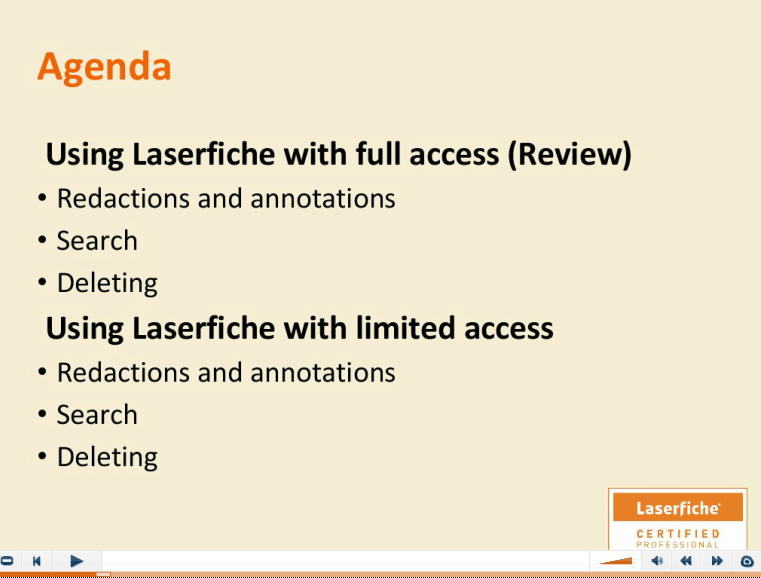 Who can see through those redactions?If you can’t do something in Laserfiche, it’s probably because you don’t have the proper security settings on your account.Proper security permissions are required to:Open a documentView all folders in a repositoryAdd annotations to a documentSend documents or a folder to the recycling binEdit metadata for a documentAnswer:  All.Additional Topics to review:Importing methods to bring files into the systemOptions menu to tailor the Laserfiche experience (e.g. column views)When you are ready for the exam—things to keep in mind….Exam Warning: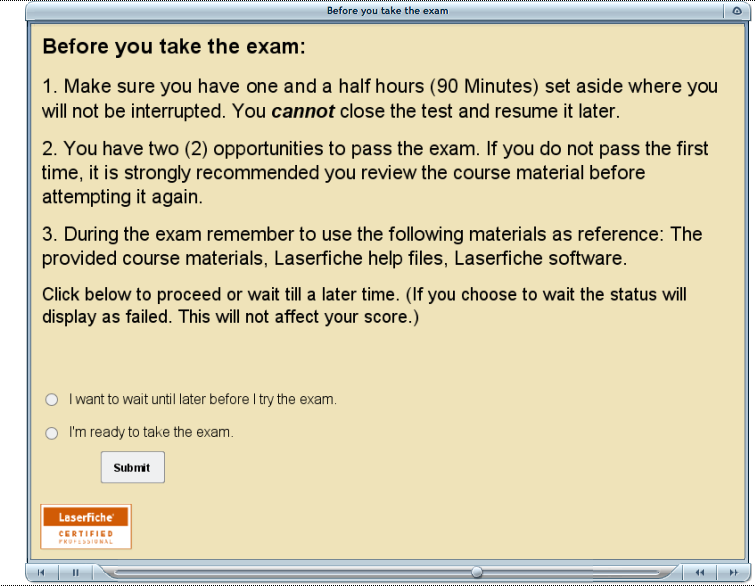 